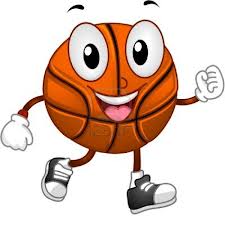 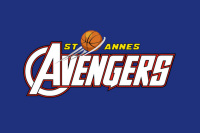 CALLING ALL FUTURE BASKETBALL STARSSIGN UP FOR THE WINTER SEASON !APRIL – SEPTEMBER 2015
NEVER PLAYED BEFORE……..IT DOESN’T MATTER!
COME TO THE BASKETBALL COURTS AFTER SCHOOL ON TUESDAY 24TH FEBRUARY TO SIGN UP FOR AN AVENGERS BASKETBALL TEAM. COSTS: $30.00 REGISTRATION FOR FDBA
$10.00 WEEKLY PAYMENT FOR COURT/REF/KITTY         $35.00 UNIFORM (ONE OFF COST) THIS SEASON WE ARE PLANNING ON HAVING TEAMS IN THE FOLLOWING AGE GROUPS:UNDER 8’S UNDER 10’S UNDER 12’S GIRLS AND BOYS WELCOME FROM GRADE 1 – 6. PREPS WILL BE WELCOME AS OF THE SUMMER SEASON OCTOBER – MARCH 2016.